Publicado en Madrid el 30/04/2018 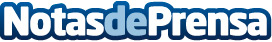 Autocine Madrid celebra su semana musical del 4 al 10 de mayoCantantes míticos de todos los tiempos ahora en la gran pantalla. Autocine Madrid Race, el único autocine musical del mundo, en MadridDatos de contacto:Tamara Istambul625 244 696Nota de prensa publicada en: https://www.notasdeprensa.es/autocine-madrid-celebra-su-semana-musical-del Categorias: Cine Música Madrid Entretenimiento Eventos http://www.notasdeprensa.es